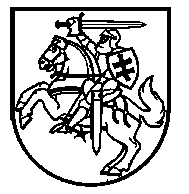 Lietuvos Respublikos VyriausybėnutarimasDėl LIETUVOS RESPUBLIKOS VYRIAUSYBĖS 2014 M. BIRŽELIO 4 D. NUTARIMO NR. 528 „DĖL ATSAKOMYBĖS IR FUNKCIJŲ PASKIRSTYMO TARP INSTITUCIJŲ, ĮGYVENDINANT 2014–2020 METŲ EUROPOS SĄJUNGOS STRUKTŪRINIŲ FONDŲ INVESTICIJŲ VEIKSMŲ PROGRAMĄ“ PAKEITIMO2016 m. gegužės 11 d. Nr. 473
VilniusLietuvos Respublikos Vyriausybė nutaria:1.	Pakeisti Lietuvos Respublikos Vyriausybės 2014 m. birželio 4 d. nutarimą Nr. 528 „Dėl atsakomybės ir funkcijų paskirstymo tarp institucijų, įgyvendinant 2014–2020 metų Europos Sąjungos struktūrinių fondų investicijų veiksmų programą“:1.1.	Pakeisti antraštę ir ją išdėstyti taip:„DĖL ATSAKOMYBĖS IR FUNKCIJŲ PASKIRSTYMO TARP INSTITUCIJŲ, ĮGYVENDINANT 2014–2020 METŲ EUROPOS SĄJUNGOS FONDŲ INVESTICIJŲ VEIKSMŲ PROGRAMĄ“.1.2.	Pakeisti preambulę ir ją išdėstyti taip:„Vadovaudamasi 2012 m. spalio 25 d. Europos Parlamento ir Tarybos reglamentu (ES, Euratomas) Nr. 966/2012 dėl Sąjungos bendrajam biudžetui taikomų finansinių taisyklių ir kuriuo panaikinamas Tarybos reglamentas (EB, Euratomas) Nr. 1605/2002 (OL 2012, L 298, p. 1), 2013 m. gruodžio 17 d. Europos Parlamento ir Tarybos reglamentu (ES) Nr. 1303/2013, kuriuo nustatomos Europos regioninės plėtros fondui, Europos socialiniam fondui, Sanglaudos fondui, Europos žemės ūkio fondui kaimo plėtrai ir Europos jūros reikalų ir žuvininkystės fondui bendros nuostatos ir Europos regioninės plėtros fondui, Europos socialiniam fondui, Sanglaudos fondui ir Europos jūros reikalų ir žuvininkystės fondui taikytinos bendrosios nuostatos ir panaikinamas Tarybos reglamentas (EB) Nr. 1083/2006 (OL 2013, L 347, p. 320), 2013 m. gruodžio 17 d. Europos Parlamento ir Tarybos reglamentu (ES) Nr. 1301/2013 dėl Europos regioninės plėtros fondo ir dėl konkrečių su investicijų į ekonomikos augimą ir darbo vietų kūrimą tikslu susijusių nuostatų, kuriuo panaikinamas Reglamentas (EB) Nr. 1080/2006 (OL 2013, L 347, p. 289), 2013 m. gruodžio 17 d. Europos Parlamento ir Tarybos reglamentu (ES) Nr. 1304/2013 dėl Europos socialinio fondo, kuriuo panaikinamas Tarybos reglamentas (EB) Nr. 1081/2006 (OL 2013, L 347, p. 470), 2013 m. gruodžio 17 d. Europos Parlamento ir Tarybos reglamentu (ES) Nr. 1300/2013 dėl Sanglaudos fondo, kuriuo panaikinamas Tarybos reglamentas (EB) Nr. 1084/2006 (OL 2013, L 347, p. 281), Lietuvos Respublikos Vyriausybė nutaria:“.1.3.	Pakeisti 1 punktą ir jį išdėstyti taip:„1. Patvirtinti pridedamas Atsakomybės ir funkcijų paskirstymo tarp institucijų, įgyvendinant 2014–2020 metų Europos Sąjungos fondų investicijų veiksmų programą, taisykles (toliau – Taisyklės).“1.4.	Pakeisti 2 punktą ir jį išdėstyti taip:„2. Pavesti Lietuvos Respublikos finansų ministerijai atlikti 2014–2020 metų Europos Sąjungos fondų investicijų veiksmų programos, patvirtintos 2014 m. rugsėjo 8 d. Europos Komisijos įgyvendinimo sprendimu, kuriuo patvirtinami tam tikri „2014–2020 metų Europos Sąjungos fondų investicijų veiksmų programos“ elementai, kad, siekiant investicijų į ekonomikos augimą ir darbo vietų kūrimą tikslo, iš Europos regioninės plėtros fondo, Sanglaudos fondo, Europos socialinio fondo ir specialaus asignavimo Jaunimo užimtumo iniciatyvai būtų teikiama parama Lietuvai (apie nurodytą sprendimą Europos Komisija pranešė dokumentu Nr. C(2014) 6397) (toliau – veiksmų programa), vadovaujančiosios, tvirtinančiosios ir mokėjimo institucijų funkcijas.“1.5.	Pakeisti 3.1.1 papunktį ir jį išdėstyti taip:„3.1.1. ministerijoms, pagal kompetenciją atsakingoms už iš Europos Sąjungos (toliau – ES) struktūrinių fondų lėšų bendrai finansuojamus ūkio sektorius (išskyrus tuos atvejus, kai įgyvendinami veiksmų programos techninės paramos prioritetai): Lietuvos Respublikos aplinkos ministerijai, Lietuvos Respublikos energetikos ministerijai, Lietuvos Respublikos kultūros ministerijai, Lietuvos Respublikos socialinės apsaugos ir darbo ministerijai, Lietuvos Respublikos susisiekimo ministerijai, Lietuvos Respublikos sveikatos apsaugos ministerijai, Lietuvos Respublikos švietimo ir mokslo ministerijai, Lietuvos Respublikos ūkio ministerijai, Lietuvos Respublikos vidaus reikalų ministerijai;“.1.6.	Pakeisti 3.1.3 papunktį ir jį išdėstyti taip:„3.1.3. regionų plėtros taryboms, atliekančioms funkcijas, nustatytas Lietuvos Respublikos regioninės plėtros įstatymo 15 straipsnio 7 dalies 4, 6 ir 12 punktuose;“.1.7.	Pakeisti 3.1.4 papunktį ir jį išdėstyti taip:„3.1.4. Regioninės plėtros departamentui prie Vidaus reikalų ministerijos, atliekančiam funkcijas, nustatytas Lietuvos Respublikos regioninės plėtros įstatymo 17 straipsnio 2, 4 ir 8 punktuose;“.1.8.	Pripažinti netekusiais galios 5–7 punktus.1.9.	Pakeisti nurodytu nutarimu patvirtintas Atsakomybės ir funkcijų paskirstymo tarp institucijų, įgyvendinant 2014–2020 metų Europos Sąjungos struktūrinių fondų investicijų veiksmų programą, taisykles:1.9.1.	Pakeisti pavadinimą ir jį išdėstyti taip:„ATSAKOMYBĖS IR FUNKCIJŲ PASKIRSTYMO TARP INSTITUCIJŲ, ĮGYVENDINANT 2014–2020 METŲ EUROPOS SĄJUNGOS FONDŲ INVESTICIJŲ VEIKSMŲ PROGRAMĄ, TAISYKLĖS“.1.9.2.	Pakeisti 1 punktą ir jį išdėstyti taip:„1. Atsakomybės ir funkcijų paskirstymo tarp institucijų, įgyvendinant 2014–2020 metų Europos Sąjungos fondų investicijų veiksmų programą, taisyklėse (toliau – Taisyklės) reglamentuojama institucijų, dalyvaujančių įgyvendinant 2014–2020 metų Europos Sąjungos fondų investicijų veiksmų programą, patvirtintą 2014 m. rugsėjo 8 d. Europos Komisijos įgyvendinimo sprendimu, kuriuo patvirtinami tam tikri „2014–2020 metų Europos Sąjungos fondų investicijų veiksmų programos“ elementai, kad, siekiant investicijų į ekonomikos augimą ir darbo vietų kūrimą tikslo, iš Europos regioninės plėtros fondo, Sanglaudos fondo, Europos socialinio fondo ir specialaus asignavimo Jaunimo užimtumo iniciatyvai būtų teikiama parama Lietuvai (apie nurodytą sprendimą Europos Komisija pranešė dokumentu Nr. C(2014) 6397) (toliau – veiksmų programa), atsakomybė, funkcijos ir teisės. Atsakomybės paskirstymas tarp institucijų, atsakingų už veiksmų programos įgyvendinimą, nustatytas Taisyklių priede.“1.9.3.	Pakeisti 2.15 papunktį ir jį išdėstyti taip:„2.15. Europos Sąjungos struktūrinių fondų lėšų valdymo ir kontrolės sistema (toliau – valdymo ir kontrolės sistema) – vadovaujančiosios, tvirtinančiosios, tarpinių ir audito institucijų pagal kompetenciją atliekamų Europos Sąjungos struktūrinių fondų lėšų valdymo ir kontrolės funkcijų ir procedūrų visuma, užtikrinanti Europos Sąjungos ir nacionalinių teisės aktų nuostatų ir principų laikymąsi.“1.9.4.	Pakeisti 2.32 papunktį ir jį išdėstyti taip:„2.32. Iš Europos Sąjungos struktūrinių fondų lėšų bendrai finansuojamo projekto vykdytojas (toliau – projekto vykdytojas) – viešas ar privatus juridinis asmuo, juridinio asmens filialas ar atstovybė, taip pat fizinis asmuo, kuris verčiasi ūkine komercine veikla, atsakingi už projektų inicijavimą ir įgyvendinimą. Įgyvendinant finansines priemones projekto vykdytoju laikomas fondų fondo valdytojas arba, jeigu fondų fondas nesteigiamas, finansinės priemonės valdytojas.“1.9.5.	Papildyti 2.371 papunkčiu:„2.371. „Jaunimo užimtumo iniciatyva“ – 2013 m. gruodžio 17 d. Europos Parlamento ir Tarybos reglamento (ES) Nr. 1304/2013 dėl Europos socialinio fondo, kuriuo panaikinamas Tarybos reglamentas (EB) Nr. 1081/2006 (OL 2013, L 347, p. 470), 16 straipsnyje nurodytiems tikslams įgyvendinti skirta priemonė, iš kurios lėšų, apimančių Europos Komisijos specialius asignavimus ir šiai priemonei bendrai finansuoti skiriamą Europos socialinio fondo lėšų dalį, remiama kova su jaunimo nedarbu.“1.9.6.	Pakeisti 2.40 papunktį ir jį išdėstyti taip:„2.40. Komunikacijos strategija – Veiksmų programos stebėsenos komiteto patvirtintas dokumentas, kuriame nurodyti pagrindiniai 2014–2020 metų finansavimo laikotarpio Europos Sąjungos struktūrinių fondų komunikacijos tikslai, pagrindinės tikslinės grupės, už komunikacijos ir informavimo priemonių įgyvendinimą atsakingos institucijos, planuojami pasiekti rodikliai, kasmet atnaujinami duomenys apie vykdytiną veiklą ir kita informacija.“1.9.7.	Pakeisti 2.48 papunktį ir jį išdėstyti taip:„2.48. Pareiškėjas – viešas ar privatus juridinis asmuo, juridinio asmens filialas ar atstovybė, taip pat fizinis asmuo, kuris verčiasi ūkine komercine veikla, teikiantys paraišką finansuoti projektą.“1.9.8.	Pakeisti 2.49 papunktį ir jį išdėstyti taip:„2.49. Partnerystės sutartis – valstybės narės kartu su partneriais laikantis daugiapakopio valdymo principo parengtas ir 2014 m. birželio 20 d. Europos Komisijos įgyvendinimo sprendimu, kuriuo patvirtinami tam tikri partnerystės sutarties su Lietuva elementai (apie nurodytą sprendimą Europos Komisija pranešė dokumentu Nr. C(2014) 4234), patvirtintas dokumentas, kuriuo nustatoma tos valstybės narės Europos Sąjungos struktūrinių fondų lėšų veiksmingo ir efektyvaus naudojimo strategija, prioritetai ir tvarka, siekiant 2010 m. kovo 3 d. Europos Komisijos komunikato „2020 m. Europa. Pažangaus, tvaraus ir integracinio augimo strategija“ tikslų.“1.9.9.	Pakeisti 2.52 papunktį ir jį išdėstyti taip:„2.52. Tvirtinančioji institucija – institucija, atsakinga už mokėjimo paraiškų Europos Komisijai ir sąskaitų Europos Komisijai, kaip nustatyta reglamento (ES) Nr. 966/2012 59 straipsnio 5 dalies a punkte, parengimą, patvirtinimą ir pateikimą Europos Komisijai ir kitų reglamento (ES) Nr. 1303/2013 126 straipsnyje nustatytų tvirtinančiosios institucijos funkcijų atlikimą.“1.9.10.	Pakeisti 2.59 papunktį ir jį išdėstyti taip:„2.59. Veiksmų programos valdymo komitetas – iš vadovaujančiosios, tvirtinančiosios, tarpinių institucijų atstovų finansų ministro sudaromas komitetas veiksmų programos įgyvendinimo problemoms nagrinėti. Į komiteto posėdžius stebėtojų teisėmis gali būti kviečiami audito institucijos, partnerių, nurodytų reglamento (ES) Nr. 1303/2013 5 straipsnio 1 dalyje, metodinės pagalbos centrų atstovai ir kiti suinteresuoti asmenys.“1.9.11.	Pakeisti 3.6 papunktį ir jį išdėstyti taip:„3.6. pagal kompetenciją tvirtina teisės aktus, reglamentuojančius veiksmų programos administravimą ir finansavimą;“.1.9.12.	Pakeisti 3.9 papunktį ir jį išdėstyti taip:„3.9. tvirtina techninės paramos lėšų sumas institucijoms, kurios dalyvauja įgyvendinant ES struktūrinių fondų ir Sanglaudos fondo lėšomis finansuojamas programas (projektus) arba rengiasi jas (juos) įgyvendinti.“1.9.13.	Pakeisti 4.7.6 papunktį ir jį išdėstyti taip:„4.7.6. teikia Lietuvos Respublikos Vyriausybei pasiūlymus dėl pavedimo tarpinėms institucijoms atlikti funkcijas nutraukimo;“.1.9.14.	Pakeisti 4.11 papunktį ir jį išdėstyti taip:„4.11. rengia projektų atrankos kriterijus, taikomus atrenkant finansinių priemonių (jeigu fondų fondas nesteigiamas) ir fondų fondo valdytoją (-us), ir suderinusi su atitinkama ministerija (-omis) teikia Veiksmų programos stebėsenos komitetui juos tvirtinti, rengia finansines priemones apimančių projektų finansavimo sąlygas, derina jas su ministerijomis;“.1.9.15.	Pakeisti 4.14 papunktį ir jį išdėstyti taip:„4.14. atlieka kitas teisės aktuose, reglamentuojančiuose veiksmų programos administravimą ir finansavimą, nustatytas funkcijas, susijusias su finansinių priemonių administravimu;“.1.9.16.	Pakeisti 4.15.2 papunktį ir jį išdėstyti taip:„4.15.2. apie įtariamą nusikalstamą veiką, susijusią su ES struktūrinių fondų lėšų neteisėtu gavimu ir (ar) panaudojimu (toliau – nusikalstama veika), praneša Finansinių nusikaltimų tyrimo tarnybai prie Vidaus reikalų ministerijos (toliau – Finansinių nusikaltimų tyrimo tarnyba) ir ministerijai;“.1.9.17.	Papildyti 4.15.21 papunkčiu:„4.15.21. apie įtariamą korupcinio pobūdžio nusikalstamą veiką, susijusią su ES struktūrinių fondų lėšų neteisėtu gavimu ir (ar) panaudojimu (toliau – korupcinio pobūdžio nusikalstama veika), praneša Lietuvos Respublikos specialiųjų tyrimų tarnybai (toliau – Specialiųjų tyrimų tarnyba) ir ministerijai;“.1.9.18.	Pakeisti 4.15.3 papunktį ir jį išdėstyti taip:„4.15.3. priima sprendimus dėl ES struktūrinių fondų arba ir Lietuvos Respublikos valstybės biudžeto lėšų grąžinimo ir informuoja apie juos ministeriją ir projekto vykdytoją, imasi teisės aktuose, reglamentuojančiuose veiksmų programos administravimą ir finansavimą, nustatytų veiksmų dėl lėšų grąžinimo ministerijai;“.1.9.19.	Pakeisti 4.15.4 papunktį ir jį išdėstyti taip:„4.15.4. rengia ir tvirtina išlaidų deklaracijas ir metines sąskaitas, rengia deklaruotinų Europos Komisijai projektų išlaidų ataskaitas, teikia tvirtinančiajai institucijai išlaidų deklaracijas, metines sąskaitas ir deklaruotinų Europos Komisijai projektų išlaidų ataskaitas;“.1.9.20.	Pakeisti 4.15.5 papunktį ir jį išdėstyti taip:„4.15.5. atlieka projektų, apimančių finansines priemones, patikras vietose;“.1.9.21.	Papildyti 4.15.6 papunkčiu:„4.15.6. tikrina projekto vykdytojo teikiamus įgyvendinamų projektų, apimančių finansines priemones, mokėjimo prašymus, nustato mokėjimo prašymuose nurodytų išlaidų tinkamumą finansuoti ir deklaruoti Europos Komisijai;“.1.9.22.	Papildyti 4.15.7 papunkčiu:„4.15.7. rengia planuojamų išmokėti projektų vykdytojams ES struktūrinių fondų ir Lietuvos Respublikos valstybės biudžeto lėšų prognozes, teikia jas ministerijai ir mokėjimo institucijai;“.1.9.23.	Papildyti 4.15.8 papunkčiu:„4.15.8. atlieka kitas teisės aktuose, reglamentuojančiuose veiksmų programos administravimą ir finansavimą, nustatytas funkcijas;“.1.9.24.	Pakeisti 4.16.1.3 papunktį ir jį išdėstyti taip:„4.16.1.3. dalyvauja rengiant priemonių įgyvendinimo planus, projektų finansavimo sąlygų aprašus ir jų pakeitimus;“.1.9.25.	Pakeisti 4.16.1.7 papunktį ir jį išdėstyti taip:„4.16.1.7. tvarko ES struktūrinių fondų lėšų ir Lietuvos Respublikos valstybės biudžeto lėšų apskaitą Lietuvos Respublikos valstybės biudžete;“.1.9.26.	Papildyti 4.16.1.10 papunkčiu:„4.16.1.10. apie įtariamą nusikalstamą veiką praneša Finansinių nusikaltimų tyrimo tarnybai, ministerijai ir įgyvendinančiajai institucijai;“.1.9.27.	Papildyti 4.16.1.11 papunkčiu:„4.16.1.11. apie įtariamą korupcinio pobūdžio nusikalstamą veiką praneša Specialiųjų tyrimų tarnybai, ministerijai ir įgyvendinančiajai institucijai;“.1.9.28.	Pakeisti 4.16.2.3.1 papunktį ir jį išdėstyti taip:„4.16.2.3.1. rengia projektų finansavimo sąlygų aprašą ir jo pakeitimus;“.1.9.29.	Pakeisti 4.16.2.4 papunktį ir jį išdėstyti taip:„4.16.2.4. rengia ir tvirtina priemonių įgyvendinimo planą ir jo pakeitimus;“.1.9.30.	Pakeisti 4.16.2.6 papunktį ir jį išdėstyti taip:„4.16.2.6. vertina projektus ir apie atrinktus projektus informuoja įgyvendinančiąją instituciją;“.1.9.31.	Pakeisti 4.16.2.7 papunktį ir jį išdėstyti taip:„4.16.2.7. siunčia sutikimus įgyvendinti techninės paramos projektą institucijoms, kurios dalyvauja įgyvendinant ES struktūrinių fondų ir Sanglaudos fondo lėšomis finansuojamas programas (projektus) arba rengiasi jas (juos) įgyvendinti;“.1.9.32.	Pakeisti 4.16.2.8 papunktį ir jį išdėstyti taip:„4.16.2.8. rengia Lietuvos Respublikos Vyriausybės nutarimą dėl atitinkamų metų Lietuvos Respublikos valstybės biudžeto patvirtintų asignavimų paskirstymo pagal programas, kuriame nustatomos techninės paramos lėšų sumos institucijoms, kurios dalyvauja įgyvendinant ES struktūrinių fondų ir Sanglaudos fondo lėšomis finansuojamas programas (projektus) arba rengiasi jas (juos) įgyvendinti;“.1.9.33.	Pakeisti 4.16.2.13 papunktį ir jį išdėstyti taip:„4.16.2.13. apie įtariamą nusikalstamą veiką praneša Finansinių nusikaltimų tyrimo tarnybai ir įgyvendinančiajai institucijai;“.1.9.34.	Papildyti 4.16.2.131 papunkčiu:„4.16.2.131. apie įtariamą korupcinio pobūdžio nusikalstamą veiką praneša Specialiųjų tyrimų tarnybai ir įgyvendinančiajai institucijai;“.1.9.35.	Pakeisti 4.16.2.14 papunktį ir jį išdėstyti taip:„4.16.2.14. priima sprendimus dėl įgyvendinančiosios institucijos, atsakingos už veiksmų programos techninės paramos prioritetų įgyvendinimą, vykdomų projektų ES struktūrinių fondų arba ir Lietuvos Respublikos valstybės biudžeto lėšų grąžinimo ir apie juos informuoja įgyvendinančiąją instituciją;“.1.9.36.	Pakeisti 4.16.2.16 papunktį ir jį išdėstyti taip:„4.16.2.16. reikalavimo teisę į projekto vykdytojo negrąžintą sumą perduoda centralizuotai valdomo valstybės turto valdytojui, priima sprendimus dėl negrąžintos sumos nurašymo ir imasi teisės aktuose, reglamentuojančiuose veiksmų programos administravimą ir finansavimą, nustatytų veiksmų dėl ES struktūrinių fondų arba ir Lietuvos Respublikos valstybės biudžeto lėšų susigrąžinimo;“.1.9.37.	Pakeisti 4.16.2.20 papunktį ir jį išdėstyti taip:„4.16.2.20. užtikrina tinkamą Taisyklių 4.16.2.6 papunktyje nurodyto vertinimo ir Taisyklių 4.16.2.9–4.16.2.11 papunkčiuose nurodytų patikrinimų atskyrimą institucijos viduje;“.1.9.38.	Pakeisti 4.16.5.2 papunktį ir jį išdėstyti taip:„4.16.5.2. rengia ir tvirtina metinius ES struktūrinių fondų lėšų panaudojimo vertinimo planus ir jų pakeitimus, užtikrina jų įgyvendinimą;“.1.9.39.	Pakeisti 4.16.6 papunktį ir jį išdėstyti taip:„4.16.6. užtikrina audito seką, saugo gaunamus ir rengiamus dokumentus, kurie susiję su veiksmų programos administravimu ir kurių reikia audito sekai užtikrinti;“.1.9.40.	Pakeisti 4.16.7 papunktį ir jį išdėstyti taip:„4.16.7. užtikrina, kad tvirtinančioji institucija gautų visą būtiną informaciją apie tvirtinimo tikslais atliktas su išlaidomis susijusias procedūras ir patikrinimus, vadovaujančiosios institucijos turimą informaciją, susijusią su galimu neteisėtu ES struktūrinių fondų lėšų gavimu ir (ar) panaudojimu;“.1.9.41.	Pakeisti 4.16.11.4 papunktį ir jį išdėstyti taip:„4.16.11.4. organizuoja metinių komunikacijos planų rengimą, tvirtinimą, keitimą ir įgyvendinimą;“.1.9.42.	Pakeisti 4.21 papunktį ir jį išdėstyti taip:„4.21. apibendrina ministerijų pateiktas planuojamų pripažinti deklaruotinomis Europos Komisijai išlaidų prognozes ir teikia jas tvirtinančiajai institucijai; taip pat tvirtinančiajai institucijai teikia reglamento (ES) Nr. 1303/2013 112 straipsnio 1 ir 2 dalyse nurodytą informaciją, kuri teikiama Europos Komisijai;“.1.9.43.	Pakeisti 4.28 papunktį ir jį išdėstyti taip:„4.28. užtikrina, kad rengiant, įgyvendinant, stebint ir vertinant veiksmų programą būtų bendradarbiaujama su partneriais, nurodytais reglamento (ES) Nr. 1303/2013 5 straipsnio 1 dalyje, kaip nustatyta reglamento (ES) Nr. 1303/2013 5 straipsnio 2 dalyje;“.1.9.44.	Pakeisti 5.3 papunktį ir jį išdėstyti taip:„5.3. atlikti tarpinių institucijų patikrinimus, tikrinti projektus jų įgyvendinimo arba administravimo vietose;“.1.9.45.	Pakeisti 5.7 papunktį ir jį išdėstyti taip:„5.7. kreiptis į Lietuvos Respublikos konkurencijos tarybą (toliau – Konkurencijos taryba) dėl pareiškėjų planuojamų įgyvendinti ir projektų vykdytojų įgyvendinamų projektų atitikties valstybės pagalbos taisyklėms ir konkurenciją ribojančių susitarimų vykdant pirkimus pagal projektą;“.1.9.46.	Pakeisti 6.2.1 papunktį ir jį išdėstyti taip:„6.2.1. rengia projektų atrankos kriterijus ir jų pakeitimus, o jeigu projektas apima finansines priemones, rengia projektų atrankos kriterijus, nustatančius galutinių naudos gavėjų finansavimo ir (ar) veiklų įgyvendinimo sąlygas, ir teikia vadovaujančiajai institucijai;“.1.9.47.	Pakeisti 6.2.3 papunktį ir jį išdėstyti taip:„6.2.3. rengia ir tvirtina priemonių įgyvendinimo planą ir jo pakeitimus;“.1.9.48.	Pakeisti 6.2.7 papunktį ir jį išdėstyti taip:„6.2.7. rengia, derina su įgyvendinančiosiomis institucijomis (teisės aktų nustatyta tvarka – ir su kitomis suinteresuotomis institucijomis ir (ar) vadovaujančiąja institucija) ir tvirtina projektų finansavimo sąlygų aprašus ir jų pakeitimus, teikia paaiškinimus dėl projektų finansavimo sąlygų aprašų (netaikoma, kai įgyvendinamos finansinės priemonės ir veiksmų programos techninės paramos prioritetai);“.1.9.49.	Pakeisti 6.7.2 papunktį ir jį išdėstyti taip:„6.7.2. apie įtariamą nusikalstamą veiką praneša Finansinių nusikaltimų tyrimo tarnybai, įgyvendinančiajai institucijai ir vadovaujančiajai institucijai;“.1.9.50.	Papildyti 6.7.21 papunkčiu:„6.7.21. apie įtariamą korupcinio pobūdžio nusikalstamą veiką praneša Specialiųjų tyrimų tarnybai, įgyvendinančiajai institucijai ir vadovaujančiajai institucijai;“.1.9.51.	Pakeisti 6.9 papunktį ir jį išdėstyti taip:„6.9. susigrąžina ES struktūrinių fondų arba ir Lietuvos Respublikos valstybės biudžeto lėšas, reikalavimo teisę į projekto vykdytojo negrąžintą sumą perduoda centralizuotai valdomo valstybės turto valdytojui ir teikia tvirtinančiajai ir mokėjimo institucijoms informaciją apie grąžintinas, grąžintas ir nesusigrąžintinas lėšas, panaikintą projekto ES struktūrinių fondų lėšų ir (ar) nacionalinių lėšų dalį arba visas projektui skirtas ES struktūrinių fondų lėšas ir (ar) nacionalines lėšas (netaikoma, kai įgyvendinamos visuotinių dotacijų priemonės), priima sprendimus dėl negrąžintos sumos nurašymo teisės aktuose, reglamentuojančiuose veiksmų programos administravimą ir finansavimą, nustatyta tvarka;“.1.9.52.	Pakeisti 6.13 papunktį ir jį išdėstyti taip: „6.13. užtikrina audito seką, saugo gaunamus ir rengiamus dokumentus, kurie susiję su veiksmų programos administravimu ir kurių reikia audito sekai užtikrinti;“.1.9.53.	Pakeisti 6.16 papunktį ir jį išdėstyti taip:„6.16. pagal kompetenciją užtikrina bendradarbiavimą su partneriais, nurodytais reglamento (ES) Nr. 1303/2013 5 straipsnio 1 dalyje, rengiant, keičiant, įgyvendinant, stebint ir vertinant veiksmų programą;“.1.9.54.	Pakeisti 6.27 papunktį ir jį išdėstyti taip:„6.27. užtikrina vadovaujančiosios institucijos atsakomybe atliekamų ir Taisyklėse nustatytų funkcijų įgyvendinimą; įgyvendina vadovaujančiosios institucijos nustatytus ir jos atsakomybe atliekamų funkcijų įgyvendinimo reikalavimus ir teikiamas funkcijų įgyvendinimo ir ministerijos vidaus sistemos tobulinimo rekomendacijas; taiko rizikos valdymo priemones, susijusias su vadovaujančiosios institucijos atsakomybe atliekamų Taisyklėse nustatytų funkcijų įgyvendinimu;“.1.9.55.	Pakeisti 6.30 papunktį ir jį išdėstyti taip:„6.30. atlieka kitas teisės aktuose, reglamentuojančiuose veiksmų programos administravimą ir finansavimą, tarpinėms institucijoms pavestas funkcijas.“1.9.56.	Pakeisti 7.3 papunktį ir jį išdėstyti taip:„7.3. teikia kitoms ministerijoms apibendrintas savo ir regionų plėtros tarybų pastabas ir pasiūlymus dėl priemonių įgyvendinimo planų, projektų finansavimo sąlygų aprašų ir jų pakeitimų;“.1.9.57.	Pakeisti 7.7 papunktį ir jį išdėstyti taip:„7.7. koordinuoja veiksmus, kad regionų plėtros tarybų gaunami ir rengiami dokumentai, kurie susiję su veiksmų programos administravimu ir kurių reikia audito sekai užtikrinti, būtų tinkamai saugomi;“.1.9.58.	Pakeisti 7.8.7 papunktį ir jį išdėstyti taip:„7.8.7. integruotų teritorijų vystymo programų rengimo ir įgyvendinimo gairių nustatyta tvarka suderinusi su ministerijomis ir regionų plėtros tarybomis pagal jų kompetenciją ir pritarus atitinkamo miesto savivaldybės tarybai, tvirtina integruotas teritorijų vystymo programas;“.1.9.59.	Pakeisti 8.3 papunktį ir jį išdėstyti taip:„8.3. kreiptis į Konkurencijos tarybą dėl pareiškėjų planuojamų įgyvendinti ir projektų vykdytojų įgyvendinamų projektų atitikties valstybės pagalbos taisyklėms ir konkurenciją ribojančių susitarimų vykdant pirkimus pagal projektą;“.1.9.60.	Pakeisti 9.2.1 papunktį ir jį išdėstyti taip:„9.2.1. dalyvauja rengiant priemonių įgyvendinimo planus, projektų atrankos kriterijus, projektų finansavimo sąlygų aprašus ir jų pakeitimus;“.1.9.61.	Pakeisti 9.2.2 papunktį ir jį išdėstyti taip:„9.2.2. skelbia kvietimus teikti paraiškas ir (ar) siunčia kvietimus teikti paraiškas, kai planuojami valstybės ir regionų projektai;“.1.9.62.	Pakeisti 9.2.4 papunktį ir jį išdėstyti taip:„9.2.4. pagal kompetenciją atlieka projektų vertinimą ir tvirtina projektų atitiktį priemonei taikytiniems Veiksmų programos stebėsenos komiteto patvirtintiems projektų atrankos kriterijams, projektams taikomiems bendriesiems reikalavimams ir nustatytoms projektų finansavimo sąlygoms, Europos investicijų banko nustatytoms išlaidų tinkamumo finansuoti sąlygoms, jeigu projektams finansuoti naudojama Europos investicijų banko paskola (išskyrus tuos atvejus, kai, įgyvendinant veiksmų programos techninės paramos prioritetus, vertinami projektai, kurie įgyvendinami ne visuotinės dotacijos būdu);“.1.9.63.	Pakeisti 9.2.6 papunktį ir jį išdėstyti taip:„9.2.6. nustačiusi, kad projektai neatitinka priemonei taikytinų Veiksmų programos stebėsenos komiteto patvirtintų projektų atrankos kriterijų, projektams taikomų bendrųjų reikalavimų ir nustatytų projektų finansavimo sąlygų, Europos investicijų banko nustatytų išlaidų tinkamumo finansuoti sąlygų, jeigu projektams finansuoti naudojama Europos investicijų banko paskola, priima sprendimą dėl paraiškų atmetimo (išskyrus tuos atvejus, kai, įgyvendinant veiksmų programos techninės paramos prioritetus, vertinami projektai, kurie įgyvendinami ne visuotinės dotacijos būdu);“.1.9.64.	Papildyti 9.21 papunkčiu:„9.21. uždaroji akcinė bendrovė Viešųjų investicijų plėtros agentūra finansų ministro nustatyta tvarka atlieka veiksmus dėl dotacijos skyrimo, kai savivaldybei pagal Lietuvos Respublikos Vyriausybės 2014 m. lapkričio 26 d. nutarimą Nr. 1326 „Dėl 2014–2020 metų Europos Sąjungos fondų investicijų veiksmų programos priedo patvirtinimo“ skiriama dotacija projekto vykdytojo ir (ar) partnerio nuosavų lėšų indėliui finansuoti, ir šios dotacijos susigrąžinimo;“.1.9.65.	Pakeisti 9.3.3 papunktį ir jį išdėstyti taip:„9.3.3. rengia ir tvirtina išlaidų deklaracijas ir metines sąskaitas, rengia deklaruotinų Europos Komisijai projektų išlaidų ataskaitas, teikia jas tvirtinančiajai institucijai, teikia atitinkamoms institucijoms informaciją apie išlaidų deklaracijas, metines sąskaitas ir deklaruotinų Europos Komisijai projektų išlaidų ataskaitas;“.1.9.66.	Pakeisti 9.3.5 papunktį ir jį išdėstyti taip:„9.3.5. atlieka projektų vykdytojų vykdomų pirkimų pagal projektą priežiūrą teisės aktų, reglamentuojančių veiksmų programos administravimą ir finansavimą, nustatyta tvarka;“.1.9.67.	Pakeisti 9.3.8 papunktį ir jį išdėstyti taip:„9.3.8. įtarusi nusikalstamą veiką, apie tai praneša Finansinių nusikaltimų tyrimo tarnybai, vadovaujančiajai institucijai ir ministerijai;“.1.9.68.	Papildyti 9.3.81 papunkčiu:„9.3.81. įtarusi korupcinio pobūdžio nusikalstamą veiką, apie tai praneša Specialiųjų tyrimų tarnybai, vadovaujančiajai institucijai ir ministerijai;“.1.9.69.	Pakeisti 9.3.14 papunktį ir jį išdėstyti taip: „9.3.14. rengia planuojamų išmokėti projektų vykdytojams ES struktūrinių fondų ir Lietuvos Respublikos valstybės biudžeto lėšų prognozes, teikia jas ministerijai, mokėjimo institucijai ir vadovaujančiajai institucijai;“.1.9.70.	Pakeisti 9.6 papunktį ir jį išdėstyti taip:„9.6. dalyvauja kuriant ir plėtojant SFMIS2014, registruoja informaciją apie atliekamus veiksmus; viešoji įstaiga Centrinė projektų valdymo agentūra papildomai surenka duomenis apie SFMIS2014 funkcinių galimybių plėtros poreikius ir administruoja klaidas, organizuoja ir atlieka testavimą, kartu su vadovaujančiąja institucija konsultuoja SFMIS2014 naudotojus ir organizuoja mokymus SFMIS2014 funkcinių galimybių klausimais;“.1.9.71.	Pakeisti 9.8 papunktį ir jį išdėstyti taip:„9.8. renka finansams valdyti, stebėsenai, tikrinimui, auditui, ES struktūrinių fondų lėšų panaudojimo vertinimui atlikti ir Europos investicijų banko paskolai administruoti būtinus duomenis apie projektų įgyvendinimą, užtikrina audito seką, saugo gaunamus ir rengiamus dokumentus, kurie susiję su veiksmų programos administravimu ir kurių reikia audito sekai užtikrinti;“.1.9.72.	Pakeisti 9.14 papunktį ir jį išdėstyti taip:„9.14. užtikrina vadovaujančiosios institucijos atsakomybe atliekamų Taisyklėse nustatytų funkcijų įgyvendinimą; įgyvendina vadovaujančiosios institucijos nustatytus jos atsakomybe atliekamų funkcijų įgyvendinimo reikalavimus ir teikiamas vadovaujančiosios institucijos atsakomybe atliekamų funkcijų įgyvendinimo ir įgyvendinančiosios institucijos vidaus sistemos tobulinimo rekomendacijas; taiko rizikos valdymo priemones, susijusias su vadovaujančiosios institucijos atsakomybe atliekamų Taisyklėse nustatytų funkcijų įgyvendinimu;“.1.9.73.	Pakeisti 9.15 papunktį ir jį išdėstyti taip:„9.15. užtikrina tinkamą Taisyklių 9.2.4 ir 9.2.5 papunkčiuose nurodytų vertinimo ir atrankos, Taisyklių 9.3.1, 9.3.4, 9.3.5 ir 9.17.2 papunkčiuose nurodytų patikrinimų ir Taisyklių 9.17.3 papunktyje nurodytų funkcijų, susijusių su lėšų išmokėjimu projektų vykdytojams, atskyrimą institucijos viduje;“.1.9.74.	Pakeisti 9.17.4 papunktį ir jį išdėstyti taip:„9.17.4. nustačiusi netinkamas finansuoti išlaidas, informuoja apie tai projekto vykdytoją, imasi teisės aktuose, reglamentuojančiuose veiksmų programos administravimą ir finansavimą, nustatytų veiksmų dėl projektų vykdytojams išmokėtų netinkamų finansuoti ES struktūrinių fondų arba ir Lietuvos Respublikos valstybės biudžeto lėšų grąžinimo, susigrąžina ES struktūrinių fondų arba ir Lietuvos Respublikos valstybės biudžeto lėšas, reikalavimo teisę į projekto vykdytojo negrąžintą sumą perduoda centralizuotai valdomo valstybės turto valdytojui, informuoja ministeriją apie nesusigrąžintas ES struktūrinių fondų arba ir Lietuvos Respublikos valstybės biudžeto lėšas ir teikia tvirtinančiajai ir mokėjimo institucijoms informaciją apie grąžintinas, grąžintas ir nesusigrąžintinas lėšas, panaikintą projekto ES struktūrinių fondų lėšų ir (ar) nacionalinių lėšų dalį arba visas projektui skirtas ES struktūrinių fondų lėšas ir (ar) nacionalines lėšas;“.1.9.75.	Pakeisti 9.17.5 papunktį ir jį išdėstyti taip:„9.17.5. atlieka kitas teisės aktuose, reglamentuojančiuose veiksmų programos administravimą ir finansavimą, tarpinėms institucijoms pavestas funkcijas.“ 1.9.76.	Pakeisti 10.2 papunktį ir jį išdėstyti taip:„10.2. kreiptis į Konkurencijos tarybą dėl pareiškėjų planuojamų įgyvendinti ir projektų vykdytojų įgyvendinamų projektų atitikties valstybės pagalbos taisyklėms ir konkurenciją ribojančių susitarimų vykdant pirkimus pagal projektą;“.1.9.77.	Pakeisti 11.3.1 papunktį ir jį išdėstyti taip:„11.3.1. teikia Vidaus reikalų ministerijai pasiūlymus dėl tikslinių teritorijų išskyrimo iš gyvenamųjų vietovių grupės, apimančios miestus, turinčius nuo 6 iki 100 tūkst. gyventojų, ir mažesnius savivaldybių centrus, kriterijų nustatymo ir tikslinių teritorijų išskyrimo;“.1.9.78.	Pakeisti 11.5 papunktį ir jį išdėstyti taip: „11.5. įdiegia ir taiko priemones kovai su sukčiavimu, kaip nustatyta reglamento (ES) Nr. 1303/2013 125 straipsnio 4 dalies c punkte;“.1.9.79.	Pakeisti 11.6 papunktį ir jį išdėstyti taip:„11.6. pagal kompetenciją teikia Vidaus reikalų ministerijai pastabas ir pasiūlymus dėl priemonių įgyvendinimo planų, projektų finansavimo sąlygų aprašų ir jų pakeitimų;“.1.9.80.	Pakeisti 11.7 papunktį ir jį išdėstyti taip:„11.7. užtikrina vadovaujančiosios institucijos atsakomybe atliekamų Taisyklėse nustatytų funkcijų įgyvendinimą; įgyvendina vadovaujančiosios institucijos nustatytus jos atsakomybe atliekamų funkcijų įgyvendinimo reikalavimus ir teikiamas tų funkcijų įgyvendinimo rekomendacijas; taiko rizikos valdymo priemones, susijusias su vadovaujančiosios institucijos atsakomybe atliekamų Taisyklėse nustatytų funkcijų įgyvendinimu;“.1.9.81.	Papildyti 11.9 papunkčiu:„11.9. teikia miesto vietos veiklos grupėms, nurodytoms Vietos plėtros strategijų rengimo taisyklėse, išvadas dėl vietos plėtros strategijų atitikties regiono plėtros plano prioritetams ir tikslams.“1.9.82.	Pakeisti 13.8 papunktį ir jį išdėstyti taip:„13.8. užtikrina audito seką, saugo siunčiamus, gaunamus, taip pat regionų plėtros tarybų sprendimais patvirtintus dokumentus, kurie susiję su veiksmų programos administravimu ir kurių reikia audito sekai užtikrinti;“.1.9.83.	Papildyti 13.9 papunkčiu:„13.9. įdiegia ir taiko priemones kovai su sukčiavimu, kaip nustatyta reglamento (ES) Nr. 1303/2013 125 straipsnio 4 dalies c punkte;“.1.9.84.	Papildyti 13.10 papunkčiu:„13.10. dalyvauja plėtojant ES struktūrinių fondų svetainę, pagal kompetenciją skelbia ir atnaujina joje informaciją, skirtą galimiems pareiškėjams ir visuomenei;“.1.9.85.	Papildyti 13.11 papunkčiu:„13.11. užtikrina vadovaujančiosios institucijos atsakomybe atliekamų Taisyklėse nustatytų funkcijų įgyvendinimą; įgyvendina vadovaujančiosios institucijos nustatytus jos atsakomybe atliekamų funkcijų įgyvendinimo reikalavimus ir teikiamas vadovaujančiosios institucijos atsakomybe atliekamų funkcijų įgyvendinimo ir Regioninės plėtros departamento vidaus sistemos tobulinimo rekomendacijas; taiko rizikos valdymo priemones, susijusias su vadovaujančiosios institucijos atsakomybe atliekamų Taisyklėse nustatytų funkcijų įgyvendinimu;“.1.9.86.	Papildyti 13.12 papunkčiu:„13.12. rengia ir teikia pasiūlymus regiono plėtros tarybai, jai atliekant Taisyklių 11.1, 11.3.1, 11.3.2, 11.6 ir 11.9 papunkčiuose nustatytas funkcijas.“1.9.87.	Pakeisti 14.3 papunktį ir jį išdėstyti taip:„14.3. tikrinti projektus jų įgyvendinimo arba administravimo vietose;“.1.9.88.	Papildyti 14.4 papunkčiu:„14.4. naudotis kitomis teisės aktų, reglamentuojančių veiksmų programos administravimą ir finansavimą, suteiktomis teisėmis.“1.9.89.	Pakeisti 15.2.1 papunktį ir jį išdėstyti taip:„15.2.1. rengia, tvirtina ir teikia mokėjimo paraiškas Europos Komisijai ir sąskaitas Europos Komisijai, kaip nustatyta reglamento (ES) Nr. 966/2012 59 straipsnio 5 dalies a punkte;“.1.9.90.	Pakeisti 15.2.4 papunktį ir jį išdėstyti taip:„15.2.4. rengdama, tvirtindama ir teikdama mokėjimo paraiškas Europos Komisijai ir sąskaitas Europos Komisijai:15.2.4.1. įsitikina ir patvirtina, kad:15.2.4.1.1. rengiamos ir teikiamos mokėjimo paraiškos Europos Komisijai ir sąskaitos Europos Komisijai atitinka reglamento (ES) Nr. 1303/2013 126 straipsnio a ir c dalyse nustatytus reikalavimus;15.2.4.1.2. iš vadovaujančiosios institucijos tvirtinimo tikslais yra gavusi pakankamai informacijos apie vadovaujančiosios institucijos atliktus veiksmus ir patikrinimus, susijusius su išlaidomis, įtrauktomis į mokėjimo paraiškas Europos Komisijai ir sąskaitas Europos Komisijai;15.2.4.2. atsižvelgia į visų audito institucijos ar jos atsakomybe atliktų auditų rezultatus;“.1.9.91.	Pakeisti 15.3 papunktį ir jį išdėstyti taip:„15.3. teikia Europos Komisijai einamiesiems ir kitiems finansiniams metams numatomų mokėjimo paraiškų Europos Komisijai prognozes ir informaciją apie veiksmų programos įgyvendinimą, kaip nustatyta reglamento (ES) Nr. 1303/2013 112 straipsnyje;“.1.9.92.	Papildyti 15.51 papunkčiu:„15.51. taiko rizikos valdymo priemones, susijusias su Taisyklėse nustatytų funkcijų įgyvendinimu;“.1.9.93.	Pakeisti 15.7 papunktį ir jį išdėstyti taip:„15.7. užtikrina audito seką, saugo rengiamus ar gaunamus dokumentus, kurie susiję su projektų ES struktūrinių fondų lėšų ir (ar) nacionalinių lėšų panaudojimu ir kurių reikia audito sekai užtikrinti;“.1.9.94.	Pakeisti 16.1 papunktį ir jį išdėstyti taip:„16.1. atlikti vadovaujančiosios institucijos, tarpinės institucijos ir projektų, apimančių finansines priemones, vykdytojų patikrinimus, susijusius su projektų ES struktūrinių fondų lėšų ir (ar) nacionalinių lėšų panaudojimu, kiek tai susiję su tvirtinančiosios institucijos atliekamomis funkcijomis, taip pat patikrinimus vadovaujančiojoje institucijoje, siekdama įsitikinti, kad iš vadovaujančiosios institucijos gavo tinkamą informaciją apie atliktas procedūras ir patikrinimus, susijusius su išlaidų deklaracijose ir metinėse sąskaitose nurodytomis išlaidomis;“.1.9.95.	Pakeisti 19.1 papunktį ir jį išdėstyti taip:„19.1. atskleidžia ir tiria nusikalstamas veikas;“.1.9.96.	Pakeisti 19.2 papunktį ir jį išdėstyti taip:„19.2. organizuoja susitikimus su suinteresuotomis institucijomis metodinei ir praktinei pagalbai dėl įtariamų nusikalstamų veikų teikti;“.1.9.97.	Pakeisti 19.3 papunktį ir jį išdėstyti taip:„19.3. Lietuvos Respublikos finansinių nusikaltimų tyrimo tarnybos įstatymo nustatyta tvarka teikia vadovaujančiajai institucijai informaciją apie įtariamas nusikalstamas veikas;“.1.9.98.	Pakeisti 19.6 papunktį ir jį išdėstyti taip:„19.6. saugo rengiamus ar gaunamus dokumentus, kurie susiję su ES struktūrinių fondų lėšų neteisėtu gavimu ir (ar) panaudojimu ir kurių reikia audito sekai užtikrinti.“1.9.99.	Pakeisti 20.2 papunktį ir jį išdėstyti taip:„20.2. naudotis kitomis teisės aktų, reglamentuojančių veiksmų programos administravimą ir finansavimą, suteiktomis teisėmis.“1.9.100.	Papildyti II skyrių devintuoju1 skirsniu:„DEVINTASIS1 SKIRSNISSPECIALIŲJŲ TYRIMŲ TARNYBA201. Specialiųjų tyrimų tarnyba, dalyvaudama įgyvendinant veiksmų programą:201.1. tiria ir atskleidžia korupcinio pobūdžio nusikalstamas veikas ir įgyvendina antikorupcines priemones;201.2. organizuoja susitikimus su suinteresuotomis institucijomis metodinei ir praktinei pagalbai dėl įtariamų korupcinio pobūdžio nusikalstamų veikų teikti;201.3. Lietuvos Respublikos specialiųjų tyrimų tarnybos įstatymo nustatyta tvarka teikia vadovaujančiajai institucijai informaciją apie įtariamas korupcinio pobūdžio nusikalstamas veikas;201.4. įgyvendindama korupcijos prevencijos priemones, dalyvauja rengiant teisės aktus, reglamentuojančius veiksmų programos administravimą ir finansavimą, ir teikia atsakingoms institucijoms pasiūlymus dėl jų keitimo ir tobulinimo;201.5. įgyvendindama korupcijos prevencijos priemones, dalyvauja vadovaujančiosios institucijos sudarytų darbo grupių veikloje;201.6. saugo rengiamus ar gaunamus dokumentus, kurie susiję su ES struktūrinių fondų lėšų neteisėtu gavimu ir (ar) panaudojimu ir kurių reikia audito sekai užtikrinti.202. Specialiųjų tyrimų tarnyba turi teisę:202.1. gauti iš institucijų ir įstaigų ir jų administruojamų duomenų bazių, Veiksmų programos stebėsenos komiteto, veiksmų programos valdymo komiteto, regionų plėtros tarybų, pareiškėjų, projektų vykdytojų ir projektų, apimančių finansines priemones, vykdytojų informaciją, kurios reikia Taisyklėse nurodytoms savo funkcijoms atlikti;202.2. naudotis kitomis teisės aktų, reglamentuojančių veiksmų programos administravimą ir finansavimą, suteiktomis teisėmis.“1.9.101.	Pakeisti 21.1 papunktį ir jį išdėstyti taip:„21.1. konsultuoja veiksmų programą administruojančias institucijas ir projektų vykdytojus konkurencijos politikos ir valstybės pagalbos taikymo klausimais, atlieka valstybės pagalbos projektų ekspertizę Valstybės pagalbos projektų ekspertizės atlikimo, išvadų ir rekomendacijų teikimo valstybės pagalbos teikėjams, valstybės pagalbos pranešimų ir kitos informacijos, susijusios su valstybės pagalba, pateikimo Europos Komisijai ir kitoms suinteresuotoms institucijoms taisyklių, patvirtintų Lietuvos Respublikos Vyriausybės 2004 m. rugsėjo 6 d. nutarimu Nr. 1136 „Dėl Valstybės pagalbos projektų ekspertizės atlikimo, išvadų ir rekomendacijų teikimo valstybės pagalbos teikėjams, valstybės pagalbos pranešimų ir kitos informacijos, susijusios su valstybės pagalba, pateikimo Europos Komisijai ir kitoms suinteresuotoms institucijoms taisyklių patvirtinimo“, nustatyta tvarka;“.1.9.102.	Pakeisti 21.3 papunktį ir jį išdėstyti taip:„21.3. vykdo konkurenciją ribojančių susitarimų prevenciją vykdant pirkimus pagal projektą;“.1.9.103.	Pakeisti 21.4 papunktį ir jį išdėstyti taip:„21.4. tiria konkurenciją ribojančius susitarimus vykdant pirkimus pagal projektą;“.1.9.104.	Pakeisti 25.2 papunktį ir jį išdėstyti taip:„25.2. valstybės įmonė Energetikos agentūra teikia veiksmų programą administruojančioms institucijoms metodinę pagalbą ir konsultacijas dėl veiksmų programos prioritetų „Energijos efektyvumo ir atsinaujinančių išteklių energijos gamybos ir naudojimo skatinimas“ ir „Darniojo transporto ir pagrindinių tinklų infrastruktūros plėtra“ įgyvendinimo dokumentų rengimo ir projektų vertinimo, atrankos ar administravimo;“.1.9.105.	Pakeisti 25.4 papunktį ir jį išdėstyti taip:„25.4. viešoji įstaiga Būsto energijos taupymo agentūra teikia metodinę pagalbą ir konsultacijas veiksmų programą administruojančioms institucijoms, daugiabučių namų ir savivaldybėms nuosavybės teise priklausančių ar jų valdomų visuomeninės paskirties pastatų energinio efektyvumo finansinių priemonių galutiniams naudos gavėjams ir fondų fondo arba finansinių priemonių valdytojams (jeigu fondų fondas nesteigiamas), dalyvaujantiems įgyvendinant veiksmų programos investicinį prioritetą „Energijos vartojimo efektyvumo, pažangaus energijos valdymo ir atsinaujinančių išteklių energijos vartojimo viešosiose infrastruktūrose, įskaitant viešuosius pastatus ir gyvenamųjų namų sektorių, rėmimas“.“1.9.106.	Pakeisti priedą:1.9.106.1.	Pakeisti žymą ir ją išdėstyti taip:„Atsakomybės ir funkcijų paskirstymo tarp institucijų, įgyvendinant 2014–2020 metųEuropos Sąjungos fondų investicijų veiksmų programą, taisykliųpriedas“.1.9.106.2.	Pakeisti pavadinimą ir jį išdėstyti taip:„ATSAKOMYBĖS PASKIRSTYMAS TARP INSTITUCIJŲ, ATSAKINGŲ UŽ 2014–2020 METŲ EUROPOS SĄJUNGOS FONDŲ INVESTICIJŲ VEIKSMŲ PROGRAMOS PRIORITETŲ ĮGYVENDINIMĄ“.1.9.106.3.	Pakeisti lentelę:1.9.106.3.1.	Pakeisti antraštinę eilutę ir ją išdėstyti taip:1.9.106.3.2.	Pakeisti 6 punkto pirmąją skiltį ir ją išdėstyti taip:„6. Darniojo transporto ir pagrindinių tinklų infrastruktūros plėtra“.2.	Šio nutarimo 1.9.4, 1.9.7 ir 1.9.64 papunkčiai įsigalioja 2016 m. birželio 1 dieną.3.	Šio nutarimo 1.9.70 papunktis įsigalioja 2016 m. liepos 1 dieną.Ministras Pirmininkas	Algirdas ButkevičiusFinansų ministras	Rimantas Šadžius„2014–2020 metų Europos Sąjungos fondų investicijų veiksmų programos prioritetasInvesticinis prioritetasTarpinė institucija, pagal kompetenciją atsakinga už 2014–2020 metų Europos Sąjungos fondų investicijų veiksmų programos prioritetų įgyvendinimąTarpinė institucija, pagal kompetenciją atsakinga už 2014–2020 metų Europos Sąjungos fondų investicijų veiksmų programos prioritetų įgyvendinimąTarpinė institucija, pagal kompetenciją atsakinga už 2014–2020 metų Europos Sąjungos fondų investicijų veiksmų programos prioritetų įgyvendinimą„2014–2020 metų Europos Sąjungos fondų investicijų veiksmų programos prioritetasInvesticinis prioritetasministerijaįgyvendinančioji institucijaregionų plėtros tarybos“.